附件1-37活動主題全民國防多元教育 - 認識全民國防手冊全民國防多元教育 - 認識全民國防手冊活動日期111年11月18日111年11月18日活動地點黎明技術學院黎明技術學院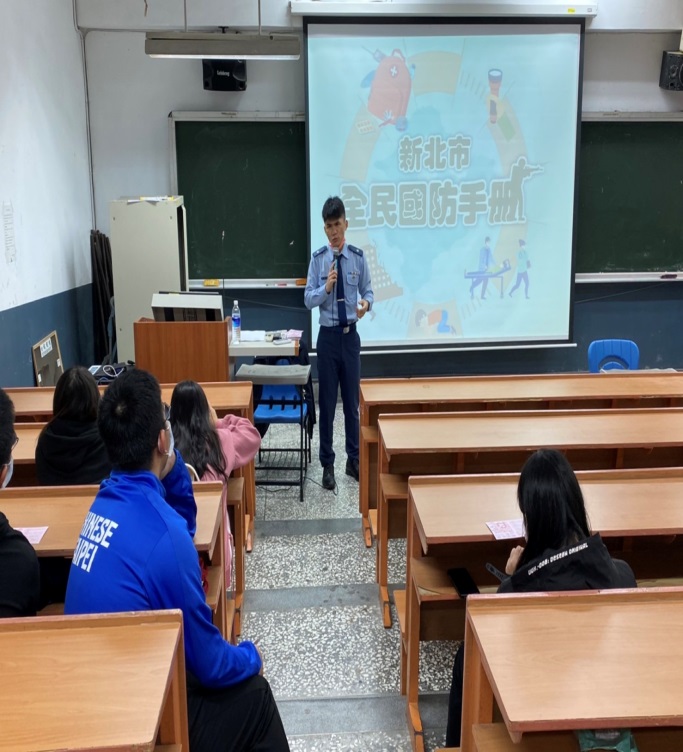 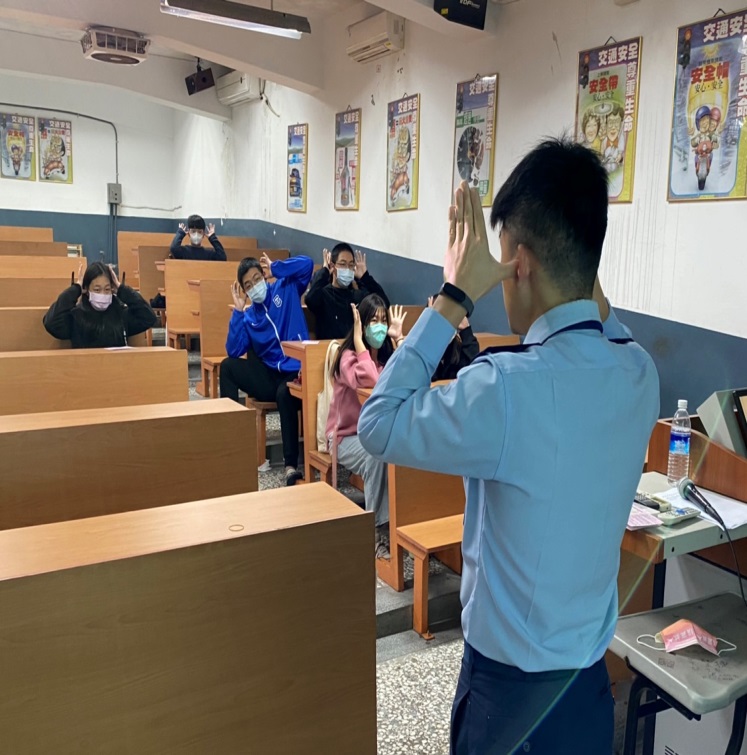 說明：梁教官實施國防手冊課程指導說明：梁教官實施國防手冊課程指導說明：梁教官說明防空避難技巧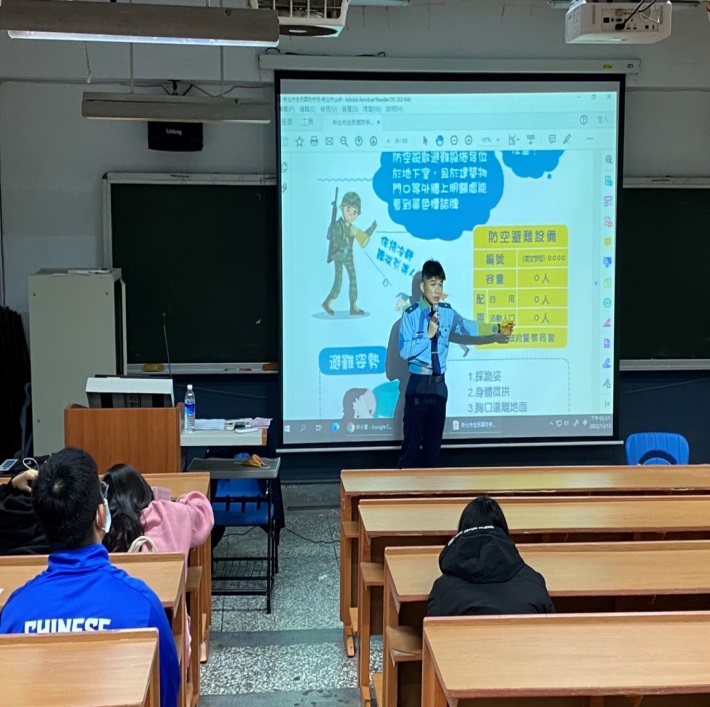 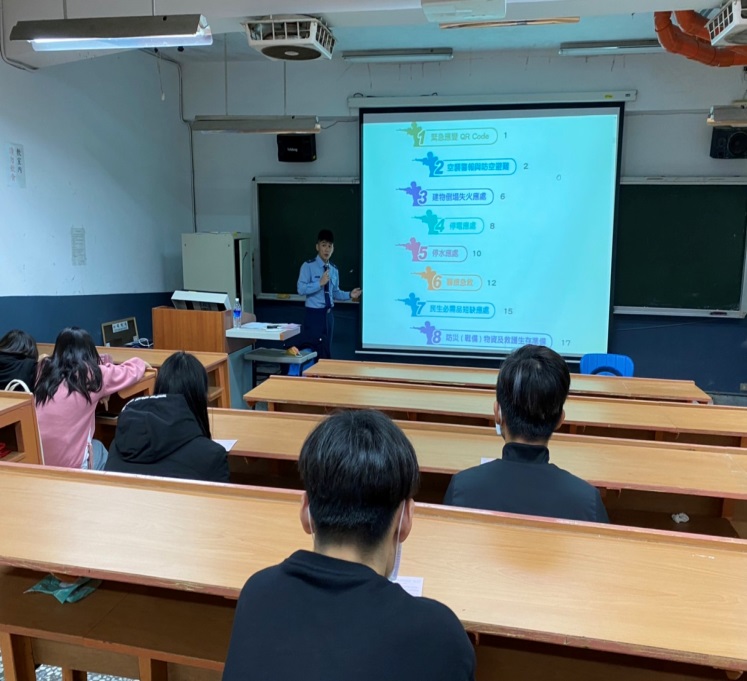 說明：說明防空避難標示辨識方式 說明：說明防空避難標示辨識方式 說明：說明國防手冊使用方式